Chatelherault Primary School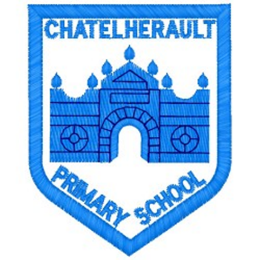 Pupil GroupsGroup: Literacy Ambassadors Date: 29/11/23Minute Taker: Mrs LochheadPoints from previous meeting:The pupils discussed how Book Week Scotland went and all children enjoyed listening to stories read by the parents and grandparents of the school. We are grateful to everyone who gave up time to visit.  Main discussion points from today:We spent time tidying the library and making sure everything was in order.The literacy group worked with a younger child to select a book which they could create a ‘Shelf Shout’ Out’ for. Mrs McCreadie’s class will be visiting a local sheltered housing complex to sing some Christmas carols and will complete a book drop on the way down , to give ethe gift of reading. The new shelving is working out really well and this has now all been labelled alphabetically which will hopefully make things easier for children to put the books back.The ‘New Releases’ sign is now up in the library above the new shelving unit to showcase all the new books, a big thank you to Miss Kearney.Mrs McCreadie will be sending out a new pupil reading survey for all the children to carry out. We are keen to get people views on reding.Focus Article:Including the Article number and the descriptionArticle 12 – You have the right to give your opinion, and for adults to listen and take it seriously.Action Points: There are still a number of new books to label.Each class is timetabled to use the library once per week, the librarians will check which classes need support when borrowing books. 